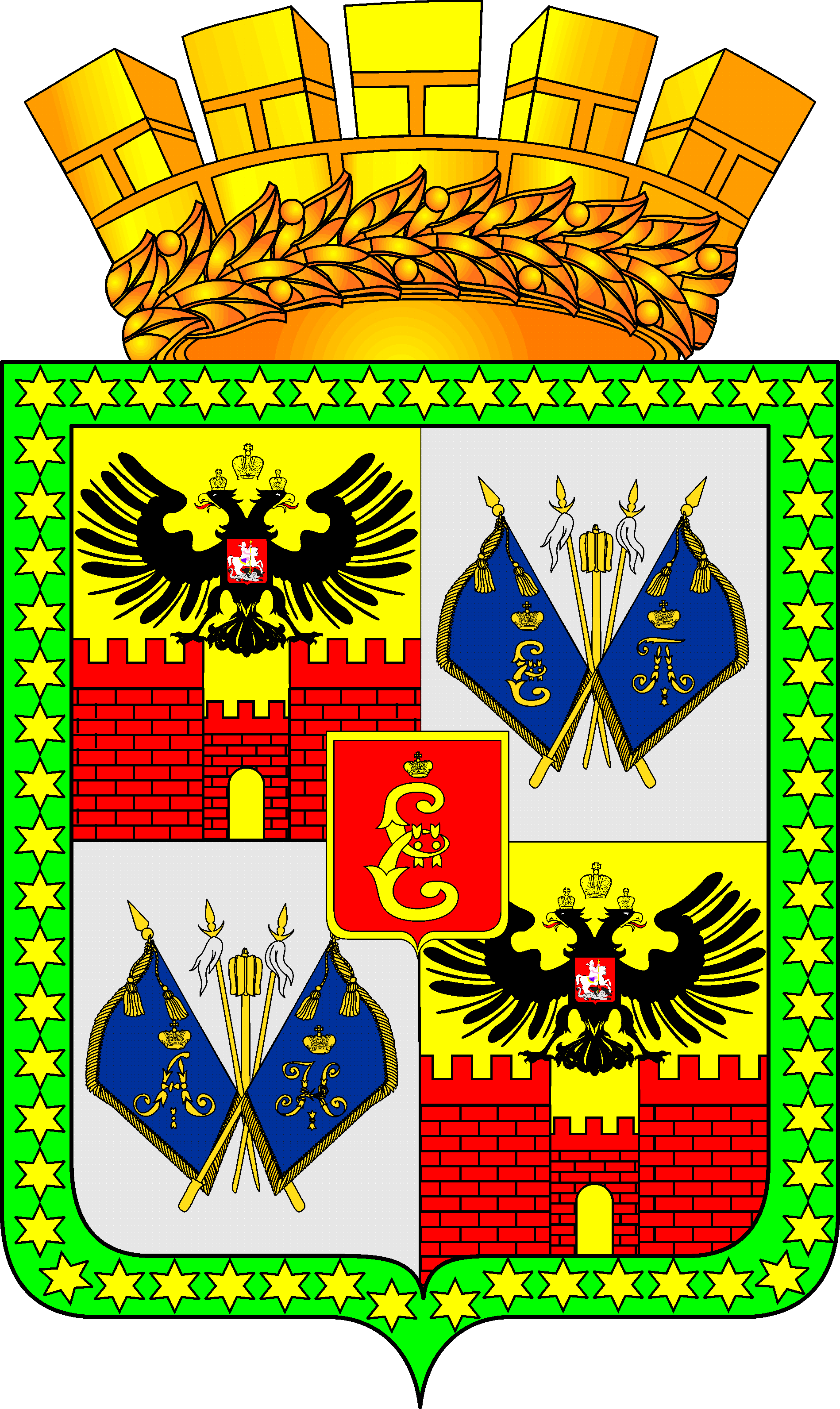 ГОРОДСКАЯ ДУМА КРАСНОДАРАседьмого созыва 		V		 заседание ДумыРЕШЕНИЕот 17.12.2020				                                                   № 5 п. 4г. КраснодарО местном бюджете (бюджете муниципального образования городКраснодар) на 2021 год и на плановый период 2022 и 2023 годов(в ред. решения городской Думы Краснодараот 28.01.2021 № 7 п. 2; от 25.02.2021 № 8 п. 3;
от 25.03.2021 № 10 п. 2)Учитывая результаты публичных слушаний, проведённых по проекту местного бюджета (бюджета муниципального образования город Краснодар) на 2021 год и на плановый период 2022 и 2023 годов, в соответствии со статьёй 25 Устава муниципального образования город Краснодар, рассмотрев постановление администрации муниципального образования город Краснодар от 12.11.2020 № 4829, городская Дума Краснодара РЕШИЛА:1. Утвердить основные характеристики местного бюджета (бюджета муниципального образования город Краснодар) на 2021 год:1.1. Общий объём доходов в сумме 34 066 475,9 тыс. рублей (в ред. решения городской Думы Краснодара от 25.03.2021 № 10 п. 2).1.2. Общий объём расходов в сумме 38 494 376,5 тыс. рублей (в ред. решения городской Думы Краснодара от 25.03.2021 № 10 п. 2).1.3. Верхний предел муниципального внутреннего долга муниципального образования город Краснодар на 1 января 2022 года в сумме 10 263 000,0 тыс. рублей, в том числе верхний предел долга по муниципальным гарантиям муниципального образования город Краснодар в сумме 0,0 рублей (в ред. решения городской Думы Краснодара от 28.01.2021 № 7 п. 2).1.4. Дефицит местного бюджета (бюджета муниципального образования город Краснодар) в сумме 4 427 900,6 тыс. рублей (в ред. решения городской Думы Краснодара от 25.03.2021 № 10 п. 2).2. Утвердить основные характеристики местного бюджета (бюджета муниципального образования город Краснодар) на 2022 год и на 
2023 год:2.1. Общий объём доходов на 2022 год в сумме 30 255 430,4 тыс. рублей и на 2023 год в сумме 31 913 088,8 тыс. рублей (в ред. решения городской Думы Краснодара от 25.03.2021 № 10 п. 2).2.2. Общий объём расходов на 2022 год в сумме 30 256 768,9 тыс. рублей, в том числе условно утверждённые расходы в сумме 
460 000,0 тыс. рублей, и на 2023 год в сумме 31 913 088,8 тыс. рублей, в том числе условно утверждённые расходы в сумме 950 000,0 тыс. рублей (в ред. решения городской Думы Краснодара от 25.03.2021 № 10 п. 2).2.3. Верхний предел муниципального внутреннего долга муниципального образования город Краснодар на 1 января 2023 года в сумме 10 263 000,0 тыс. рублей, в том числе верхний предел долга по муниципальным гарантиям муниципального образования город Краснодар в сумме 0,0 тыс. рублей, и верхний предел муниципального внутреннего долга муниципального образования город Краснодар на 1 января 
2024 года в сумме 10 263 000,0 тыс. рублей, в том числе верхний предел долга по муниципальным гарантиям муниципального образования город Краснодар в сумме 0,0 тыс. рублей (в ред. решения городской Думы Краснодара от 28.01.2021 № 7 п. 2). 2.4. Дефицит местного бюджета (бюджета муниципального образования город Краснодар) на 2022 год в сумме 1 338,5 тыс. рублей и на 2023 год в сумме 0,0 тыс. рублей.3. Утвердить перечень главных администраторов доходов местного бюджета (бюджета муниципального образования город Краснодар) и закрепляемые за ними виды (подвиды) доходов местного бюджета (бюджета муниципального образования город Краснодар) и перечень главных администраторов источников финансирования дефицита местного бюджета (бюджета муниципального образования город Краснодар) согласно приложению № 1.4. Утвердить перечень главных администраторов доходов местного бюджета (бюджета муниципального образования город Краснодар) – органов государственной власти Краснодарского края согласно приложению № 2.5. Утвердить перечень главных администраторов доходов местного бюджета (бюджета муниципального образования город Краснодар) – органов государственной власти Российской Федерации согласно приложению № 3.6. Установить норматив отчислений в местный бюджет (бюджет муниципального образования город Краснодар) в размере 100 процентов от следующих налогов и неналоговых доходов:налог на рекламу, мобилизуемый на территориях городских округов;целевые сборы с граждан и предприятий, учреждений, организаций на содержание милиции, на благоустройство территорий, на нужды образования и другие цели, мобилизуемые на территориях городских округов;прочие местные налоги и сборы, мобилизуемые на территориях городских округов;прочие доходы от оказания платных услуг (работ) получателями средств бюджетов городских округов;доходы, поступающие в порядке возмещения расходов, понесённых в связи с эксплуатацией имущества городских округов; прочие доходы от компенсации затрат бюджетов городских округов;платежи в целях возмещения убытков, причинённых уклонением от заключения с муниципальным органом городского округа (муниципальным казённым учреждением) муниципального контракта, а также иные денежные средства, подлежащие зачислению в бюджет городского округа за нарушение законодательства Российской Федерации о контрактной системе в сфере закупок товаров, работ, услуг для обеспечения государственных и муниципальных нужд (за исключением муниципального контракта, финансируемого за счёт средств муниципального дорожного фонда);платежи в целях возмещения убытков, причинённых уклонением от заключения с муниципальным органом городского округа (муниципальным казённым учреждением) муниципального контракта, финансируемого за счёт средств муниципального дорожного фонда, а также иные денежные средства, подлежащие зачислению в бюджет городского округа за нарушение законодательства Российской Федерации о контрактной системе в сфере закупок товаров, работ, услуг для обеспечения государственных и муниципальных нужд;денежные взыскания, налагаемые в возмещение ущерба, причинённого в результате незаконного или нецелевого использования бюджетных средств (в части бюджетов городских округов);невыясненные поступления, зачисляемые в бюджеты городских округов;прочие неналоговые доходы бюджетов городских округов;инициативные платежи, зачисляемые в бюджеты городских округов (в ред. решения городской Думы Краснодара от 28.01.2021 № 7 п. 2).7. Утвердить:7.1. Объём поступлений доходов в местный бюджет (бюджет муниципального образования город Краснодар) по кодам видов (подвидов) доходов на 2021 год согласно приложению № 4 и на 2022 и 2023 годы согласно приложению № 5.7.2. В составе доходов местного бюджета (бюджета муниципального образования город Краснодар) безвозмездные поступления из краевого бюджета в 2021 году согласно приложению № 6 и в 2022 и 2023 годах согласно приложению № 7.8. Утвердить распределение бюджетных ассигнований по разделам и подразделам классификации расходов бюджетов на 2021 год согласно приложению № 8 и на 2022 и 2023 годы согласно приложению № 9.9. Утвердить распределение бюджетных ассигнований по целевым статьям (муниципальным программам муниципального образования город Краснодар и непрограммным направлениям деятельности), группам видов расходов классификации расходов бюджетов на 2021 год согласно приложению № 10 и на 2022 и 2023 годы согласно приложению № 11.10. Утвердить ведомственную структуру расходов местного бюджета (бюджета муниципального образования город Краснодар) на 2021 год согласно приложению № 12 и на 2022 и 2023 годы согласно приложению № 13.11. Утвердить в составе ведомственной структуры расходов местного бюджета (бюджета муниципального образования город Краснодар) на 2021 год и ведомственной структуры расходов местного бюджета (бюджета муниципального образования город Краснодар) на 2022 и 2023 годы перечень и коды главных распорядителей средств местного бюджета (бюджета муниципального образования город Краснодар), перечень разделов, подразделов, целевых статей (муниципальных программ муниципального образования город Краснодар и непрограммных направлений деятельности) и групп видов расходов местного бюджета (бюджета муниципального образования город Краснодар).12. Утвердить в составе ведомственной структуры расходов местного бюджета (бюджета муниципального образования город Краснодар) на 2021 год:12.1. Общий объём бюджетных ассигнований, направляемых на исполнение публичных нормативных обязательств, в сумме 
108 067,2 тыс. рублей (в ред. решения городской Думы Краснодара от 25.03.2021 № 10 п. 2). 12.2. Резервный фонд администрации муниципального образования город Краснодар в сумме 104 518,2 тыс. рублей (в ред. решения городской Думы Краснодара от 25.03.2021 № 10 п. 2).12.3. Расходы на обслуживание муниципального долга муниципального образования город Краснодар в сумме 657 599,1 тыс. рублей. 13. Утвердить в составе ведомственной структуры расходов местного бюджета (бюджета муниципального образования город Краснодар) на 2022 и 2023 годы:13.1. Общий объём бюджетных ассигнований, направляемых на исполнение публичных нормативных обязательств, на 2022 год в сумме 109 076,2 тыс. рублей и на 2023 год в сумме 109 076,2 тыс. рублей (в ред. решения городской Думы Краснодара от 28.01.2021 № 7 п. 2).13.2. Резервный фонд администрации муниципального образования город Краснодар на 2022 год в сумме 231 000,0 тыс. рублей и на 2023 год в сумме 231 000,0 тыс. рублей.13.3. Расходы на обслуживание муниципального долга муниципального образования город Краснодар на 2022 год в сумме 
813 814,2 тыс. рублей и на 2023 год в сумме 838 800,0 тыс. рублей.14. Утвердить источники внутреннего финансирования дефицита местного бюджета (бюджета муниципального образования город Краснодар), перечень статей источников финансирования дефицитов бюджетов на 2021 год согласно приложению № 14 и на 2022 и 2023 годы согласно приложению № 15.15. Установить, что в соответствии с пунктом 4 статьи 93.8 Бюджетного кодекса Российской Федерации в порядке и случаях, предусмотренных законодательством Российской Федерации о судопроизводстве, об исполнительном производстве и о несостоятельности (банкротстве), департамент финансов администрации муниципального образования город Краснодар вправе принимать решения о заключении мировых соглашений, которыми устанавливаются условия урегулирования задолженности по денежным обязательствам перед муниципальным образованием город Краснодар способами предоставления отсрочки и (или) рассрочки платежей.16. Утвердить Программу муниципальных внутренних заимствований муниципального образования город Краснодар на 2021 год согласно приложению № 16 и на 2022 и 2023 годы согласно приложению № 17.17. Утвердить Программу муниципальных внешних заимствований муниципального образования город Краснодар на 2021 год согласно приложению № 18 и на 2022 и 2023 годы согласно приложению № 19.18. Установить, что при предоставлении муниципальных гарантий муниципального образования город Краснодар предоставляется обеспечение исполнения обязательств принципала по удовлетворению регрессного требования гаранта к принципалу в размере не менее 
100 процентов от размера предоставляемой гарантии.Муниципальная гарантия муниципального образования город Краснодар, не предусматривающая право регрессного требования гаранта к принципалу, предоставляется только по обязательствам хозяйственного общества, 100 процентов акций (долей) которого принадлежит муниципальному образованию город Краснодар, муниципального унитарного предприятия, имущество которого находится в собственности муниципального образования город Краснодар.19. Утвердить Программу муниципальных гарантий муниципального образования город Краснодар в валюте Российской Федерации на 2021 год согласно приложению № 20 и на 2022 и 2023 годы согласно приложению № 21.20. Утвердить Программу муниципальных гарантий муниципального образования город Краснодар в иностранной валюте на 2021 год согласно приложению № 22 и на 2022 и 2023 годы согласно приложению № 23.21. В соответствии с Законом Краснодарского края «О краевом бюджете на 2021 год и на плановый период 2022 и 2023 годов» учесть в местном бюджете (бюджете муниципального образования город Краснодар) расходы за счёт средств, передаваемых из краевого бюджета, в 2021 году в сумме 16 668 068,5 тыс. рублей согласно приложению № 24 и в 2022 и 2023 годах соответственно 12 113 123,4 тыс. рублей и 13 137 141,8 тыс. рублей согласно приложению № 25 (в ред. решения городской Думы Краснодара от 25.03.2021 № 10 п. 2). 22. Утвердить объём бюджетных ассигнований муниципального дорожного фонда муниципального образования город Краснодар:на 2021 год в сумме 4 673 242,9 тыс. рублей;на 2022 год в сумме 1 154 652,9 тыс. рублей;на 2023 год в сумме 2 340 597,9 тыс. рублей (в ред. решения городской Думы Краснодара от 25.03.2021 № 10 п. 2). 23. В соответствии со статьёй 78.1 Бюджетного кодекса Российской Федерации осуществлять за счёт средств местного бюджета (бюджета муниципального образования город Краснодар), а также средств, поступивших в местный бюджет (бюджет муниципального образования город Краснодар) из краевого бюджета в соответствии с Законом Краснодарского края «О краевом бюджете на 2021 год и на плановый период 
2022 и 2023 годов», предоставление:23.1. Субсидий муниципальным бюджетным и автономным учреждениям муниципального образования город Краснодар на финансовое обеспечение выполнения ими муниципального задания, рассчитанных на основании нормативных затрат на оказание ими муниципальных услуг и нормативных затрат, связанных с выполнением работ.23.2. Субсидий муниципальным бюджетным и автономным учреждениям муниципального образования город Краснодар на иные цели. 23.3. Частным дошкольным образовательным организациям и частным общеобразовательным организациям, осуществляющим образовательную деятельность по имеющим государственную аккредитацию основным общеобразовательным программам, на возмещение затрат, включая расходы на оплату труда, приобретение учебников и учебных пособий, средств обучения, игр, игрушек (за исключением расходов на содержание зданий и оплату коммунальных услуг), в соответствии с нормативами финансового обеспечения образовательной деятельности (нормативами подушевого финансирования расходов), утверждёнными законом Краснодарского края о краевом бюджете.23.4. Социально ориентированным некоммерческим организациям, осуществляющим следующие виды деятельности:деятельность по социальной поддержке и защите граждан;деятельность в области патриотического воспитания граждан и пропаганды здорового образа жизни;деятельность, направленную на развитие духовно-нравственного воспитания;деятельность по сохранению и развитию национальных культур и гармонизации межнациональных отношений.23.5. Социально ориентированным казачьим обществам Кубанского войскового казачьего общества на осуществление деятельности по участию в охране общественного порядка.24. Субсидии, указанные в пункте 23 настоящего решения, перечисляются в пределах бюджетных ассигнований, предусмотренных на 2021 год, согласно приложению № 12 и на 2022 и 2023 годы согласно приложению № 13. Порядок и условия предоставления указанных субсидий устанавливаются постановлениями администрации муниципального образования город Краснодар.25. Предусмотреть бюджетные ассигнования на сохранение достигнутого соотношения между уровнем оплаты труда отдельных категорий работников муниципальных учреждений муниципального образования город Краснодар и уровнем средней заработной платы в Краснодарском крае.26. Установить, что добровольные взносы и пожертвования, поступившие в местный бюджет (бюджет муниципального образования город Краснодар), направляются в установленном порядке на увеличение расходов местного бюджета (бюджета муниципального образования город Краснодар) соответственно целям их предоставления.В случае если цель добровольных взносов и пожертвований, поступивших в местный бюджет (бюджет муниципального образования город Краснодар), не определена, указанные средства направляются на финансовое обеспечение расходов местного бюджета (бюджета муниципального образования город Краснодар) в соответствии с настоящим решением.27. В соответствии со статьёй 78 Бюджетного кодекса Российской Федерации осуществлять за счёт средств местного бюджета (бюджета муниципального образования город Краснодар), а также средств, поступивших в местный бюджет (бюджет муниципального образования город Краснодар) из краевого бюджета в соответствии с Законом Краснодарского края «О краевом бюджете на 2021 год и на плановый период 
2022 и 2023 годов», предоставление субсидий юридическим лицам (за исключением субсидий государственным (муниципальным) учреждениям), индивидуальным предпринимателям, физическим лицам – производителям товаров, работ, услуг, обратившимся за предоставлением субсидий:27.1. В целях возмещения недополученных доходов лицам, осуществляющим пассажирские перевозки на территории муниципального образования город Краснодар:граждан, в связи с предоставлением дополнительной меры социальной поддержки в соответствии с решением городской Думы Краснодара от 21.05.2009 № 56 п. 7 «Об установлении на территории муниципального образования город Краснодар дополнительной меры социальной поддержки по оплате проезда жителям муниципального образования город Краснодар»;граждан, в связи с предоставлением дополнительных мер социальной поддержки в соответствии с решением городской Думы Краснодара от 28.02.2013 № 43 п. 1 «О предоставлении отдельным категориям граждан, постоянно проживающих на территории муниципального образования город Краснодар, дополнительных мер социальной поддержки по оплате проезда на муниципальных маршрутах регулярных перевозок в пригородном сообщении в границах муниципального образования город Краснодар»;граждан, в связи с предоставлением дополнительной меры социальной поддержки в соответствии с решением городской Думы Краснодара от 31.01.2013 № 42 п. 12 «О предоставлении отдельным категориям граждан, постоянно проживающим на территории муниципального образования город Краснодар, дополнительной меры социальной поддержки по оплате проезда на муниципальных маршрутах регулярных перевозок в городском сообщении в границах муниципального образования город Краснодар».27.2. В целях возмещения (субсидирования) за счёт средств местного бюджета (бюджета муниципального образования город Краснодар) части затрат на:строительство теплиц для выращивания овощей и ягод защищённого грунта субъектами малых форм хозяйствования в агропромышленном комплексе муниципального образования город Краснодар;приобретение систем капельного орошения для выращивания овощей и ягод субъектами малых форм хозяйствования в агропромышленном комплексе муниципального образования город Краснодар;приобретение поголовья молодняка кроликов, гусей, индеек, кур субъектами малых форм хозяйствования в агропромышленном комплексе муниципального образования город Краснодар;производство и приобретение кормов для сельскохозяйственных животных субъектами малых форм хозяйствования в агропромышленном комплексе муниципального образования город Краснодар. 27.3. В целях осуществления поддержки сельскохозяйственного производства в Краснодарском крае за счёт субвенций краевого бюджета на осуществление отдельных государственных полномочий в части предоставления субсидий гражданам, ведущим личное подсобное хозяйство, крестьянским (фермерским) хозяйствам, индивидуальным предпринимателям, осуществляющим деятельность в области сельскохозяйственного производства на территории муниципального образования город Краснодар. 27.4. В целях возмещения затрат, связанных с капитальным ремонтом многоквартирных домов в соответствии с пунктом 2 части 1 статьи 165 Жилищного кодекса Российской Федерации.27.5. В целях возмещения затрат, связанных с приобретением и установкой спортивного и детского игрового оборудования на территории муниципального образования город Краснодар.27.6. В целях возмещения затрат индивидуальных предпринимателей, осуществляющих образовательную деятельность по образовательным программам дошкольного образования на основании лицензии, включая расходы на оплату труда, приобретение учебников и учебных пособий, средств обучения, игр, игрушек (за исключением расходов на содержание зданий и оплату коммунальных услуг), в соответствии с нормативами финансового обеспечения образовательной деятельности (нормативами подушевого финансирования расходов), утверждёнными законом Краснодарского края о краевом бюджете.27.7. В целях финансового обеспечения (возмещения) затрат, связанных с заменой теплоэнергетического оборудования, в том числе с заменой узлов учёта природного газа в котельных, и модернизацией иного оборудования, связанного единым технологическим процессом, являющегося муниципальной собственностью муниципального образования город Краснодар, и приобретением иного технологического оборудования, необходимого для осуществления уставных целей и задач.28. Субсидии, указанные в пункте 27 настоящего решения, перечисляются в пределах бюджетных ассигнований, предусмотренных на 2021 год, согласно приложению № 12 и на 2022 и 2023 годы согласно приложению № 13. Порядок и условия предоставления указанных субсидий устанавливаются постановлениями администрации муниципального образования город Краснодар.29. Главным распорядителям средств местного бюджета (бюджета муниципального образования город Краснодар) обеспечить:результативность, адресность и целевой характер использования бюджетных средств в соответствии с утверждёнными им бюджетными ассигнованиями и лимитами бюджетных обязательств, осуществление контроля за исполнением муниципальных заданий муниципальными бюджетными и автономными учреждениями муниципального образования город Краснодар;уменьшение объёма утверждённых бюджетных ассигнований в случае образования экономии по итогам конкурсных процедур при осуществлении закупок товаров, работ, услуг для обеспечения муниципальных нужд муниципального образования город Краснодар (в ред. решения городской Думы Краснодара от 25.02.2021 № 8 п. 3).30. Не использованные по состоянию на 01.01.2021 остатки межбюджетных трансфертов, полученных в форме субсидий, субвенций и иных межбюджетных трансфертов, имеющих целевое назначение, предоставленных из краевого бюджета, подлежат возврату в краевой бюджет в порядке, установленном министерством финансов Краснодарского края.В соответствии с решениями главных администраторов доходов краевого бюджета не использованные по состоянию на 01.01.2021 остатки межбюджетных трансфертов, полученных в форме субсидий, субвенций и иных межбюджетных трансфертов, имеющих целевое назначение, могут быть направлены на те же цели в объёме, не превышающем остатка указанных межбюджетных трансфертов, при наличии потребности в указанных трансфертах в порядке, установленном министерством финансов Краснодарского края.31. Городской Думе Краснодара, администрации муниципального образования город Краснодар привести муниципальные правовые акты муниципального образования город Краснодар в соответствие с настоящим решением в трёхмесячный срок со дня вступления его в силу.Муниципальные программы муниципального образования город Краснодар в случае увеличения (уменьшения) объёмов бюджетных ассигнований на их финансовое обеспечение подлежат приведению в соответствие с настоящим решением не позднее трёх месяцев со дня вступления его в силу. 32. Поручить администрации муниципального образования город Краснодар разработать план мероприятий по выполнению рекомендаций Контрольно-счётной палаты муниципального образования город Краснодар по Заключению на проект решения городской Думы Краснодара «О местном бюджете (бюджете муниципального образования город Краснодар) на 2021 год и на плановый период 2022 и 2023 годов» и предоставить его в городскую Думу Краснодара и Контрольно-счётную палату муниципального образования город Краснодар не позднее 25.12.2020. Информацию о ходе его выполнения ежеквартально заслушивать на комитете по экономике, финансово-бюджетной и налоговой политике городской Думы Краснодара с участием Контрольно-счётной палаты муниципального образования город Краснодар.33. Опубликовать официально настоящее решение. 34. Настоящее решение вступает в силу с 01.01.2021.35. Контроль за выполнением настоящего решения возложить на комитет городской Думы Краснодара по экономике, финансово-бюджетной и налоговой политике (Дьяченко).Глава муниципального образования город Краснодар							        Е.А.ПервышовПредседатель городской Думы Краснодара						  В.Ф.Галушко 